Meeting Notice and AgendaTown Board of TrusteesRegular MeetingAugust 9, 2022 – 6:00 pmMounds Community Building15 W 14th Street, Mounds OK 740471.	Call to Order						Time: _____________2.	Roll Call3.	Consent Agenda (A-K)All matters listed under “Consent” are considered by the Town Board to be routine and will be enacted by one motion.  Any Trustee, however, can remove an item from the Consent Agenda by request.	A.	Approval of the Minutes for the July 12, 2022, Regular Board Meeting	B.	Approval of the Library report	C.	Approval of the Police report	D.	Approval of the Fire report	E.	Approval of the Financial report	F.	Approval of the Budget report	G.	Approval of the Court report	I.	Approval of Purchase Orders for Streets & Alleys and Parks Departments	J.	Building Inspector Report	K.	Mayor’s ReportL.         Approval of the Purchase Orders for General Government, Fire Department, and Court Fund4. Porta PottyDiscuss, consider, and take possible action on a porta potty by the park5. City HallDiscuss, consider, and take possible action on new City Hall6. Alley behind 1212 CommercialDiscuss, consider, and take possible action on alley behind 1212 commercial7. Christmas ParadeDiscuss, consider, and take possible action on Christmas Parade for Dec. 3, 20228. ACH PaymentsDiscuss, consider, and take possible action on ACH Payments9. Lawn MowerDiscuss, consider, and take possible action on the purchase of a new lawn mower.10. Brandon AndersonDiscuss, consider, and take possible action on Brandon Anderson11. 2023 REAP Grant applicationDiscuss, consider, and take possible action on 2023 REAP Grant application12. Executive SessionThe Trustees will consider retiring into Executive Session for the purpose of discussion for item A. related to the employment, hiring, appointment, promotion, demotion of individual salaried (City Hall Personnel) making permanent for benefit purposes in accordance with O.S. Title 25, Section 307(B)(1). Trustees will consider and take any action deemed appropriate to City Hall PersonnelTrustees will consider and take any action deemed appropriate to Brandon Anderson
13. AdjournmentThis Agenda was filed in the office of the Town Clerk and posted at 6 PM on August 8, 2022, at the Mounds Municipal Building located at 1319 Commercial Avenue, Mounds, OK 74047 and the Mounds Community Building located at 15 W 14th Street in Mounds, OK 74047, by Town Clerk Kristin Haddock.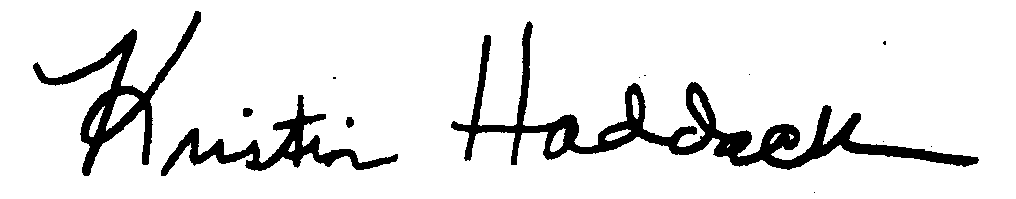 Kristin Haddock, Town Clerk